SOLICITUD AUTORIZACIÓN VIÁTICOSFecha de solicitud (DD/MM/AAAA)         VALOR ASIGNADONÚMERO DE AUTORIZACIÓNLa solicitud de viáticos debe ser radicada con cinco días hábiles de anterioridad al desplazamiento para la respectiva aprobación y consignación de los mismos.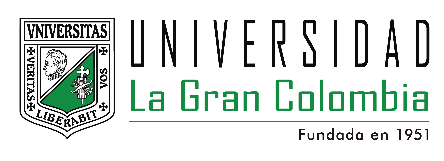 SOLICITUD AUTORIZACION VIATICOSCÓDIGO:RC-DDH-24SOLICITUD AUTORIZACION VIATICOSFECHA :25/07/2012SOLICITUD AUTORIZACION VIATICOSPÀGINA:Pág. 1 INFORMACION GENERALINFORMACION GENERALNOMBRE FUNCIONARIO ADMINISTRATIVO Y/O DOCENTEDOCUMENTO DE IDENTIDADCC       CE               N°   FACULTAD O DEPENDENCIACARGO VIÁTICOSVIÁTICOSCIUDAD :               FECHA INICIAL:    FECHA FINAL:       CIUDAD :               FECHA INICIAL:    FECHA FINAL:       CONCEPTO TRASLADO: CONCEPTO TRASLADO: FIRMA Y CARGO DEL SOLICITANTE:RECIBIDO DEPTO DESARROLLO HUMANO ____________________________________FECHA:  _____________________________AUTORIZACIÓNAUTORIZACIÓNVISTO BUENO DE RECTORÍA_____________________________________CAMILO AUGUSTO TORRES DUQUERECTOR DELEGATARIOVISTO BUENO DE RECTORÍA_____________________________________CAMILO AUGUSTO TORRES DUQUERECTOR DELEGATARIOVISTO BUENO DE LA VICERRECTORÍA CORRESPONDIENTE________________________________________________________VISTO BUENO DE LA VICERRECTORÍA CORRESPONDIENTE________________________________________________________VISTO BUENO DEL JEFE DEL DEPARTAMENTO DE DESARROLLO HUMANO:________________________________________________VISTO BUENO DEL JEFE DEL DEPARTAMENTO DE DESARROLLO HUMANO:________________________________________________